Merry Grinchmas!Merry Grinchmas! Activity InstructionsMerry Grinchmas! Supplies List Additional supplies: green tic tacs for prizes, Grinch themed prizes Winter Wonderland!Winter Wonderland! Activity InstructionsWinter Wonderland! Supply List Additional supplies: white prizes, white candy New Year, New You! New Year Celebration Schedule of Events New Year, New You! Supply List New Year, New You! Supply ListAdditional supplies: Fun prizes, glow sticks, large ball, balloons, lights, music, games set up (bowling, ring toss, etc.) 
Games Room Learning CenterPre-Teen CenterGymArt Room7:30am Table Top Games & Coloring  8:30am-BreakfastLEGOS & A Movie 8:30am-BreakfastCLOSED CLOSEDCLOSED8:55amSWITCH TIMESWITCH TIMESWITCH TIMESWITCH TIMESWITCH TIME9:00amGrinch Stations: Pin the Heart on the Grinch, Carpetball the Grinch, Just DanceThe Grinch Bingo & Christmas Music The Grinch Fruit Building & A Christmas Cartoon Bat the Grinch Grinch Drawing Experiment & Movie9:55amSWITCH TIMESWITCH TIMESWITCH TIMESWITCH TIMESWITCH TIME10:00amGrinch Stations: Pin the Heart on the Grinch, Carpetball the Grinch, Just Dance 11:00am-LunchThe Original Grinch Movie & Snacks 11:00am-LunchTerribly Terrific  
Tablets and Chromebook Craze 11:00am-LunchThe Grinch Dodgeball 11:00am-LunchGrinch Drawing Experiment & Movie 11:00am-Lunch 11:30am SWITCH TIME (cafe)SWITCH TIME (cafe)SWITCH TIME (cafe)SWITCH TIME (cafe)SWITCH TIME (cafe)12:30pmBuild the Grinch’s Lair & Video GamesGrow the Grinch’s Heart Science Experiment Whoville Hair Boutique Grinch StationsKnockout the Grinch, WHOlahoop, Tagteam Throw  Grinch Slime 1:25pm SWITCH TIMESWITCH TIMESWITCH TIMESWITCH TIMESWITCH TIME1:30pm Build the Grinch’s Lair & Video GamesGrow the Grinch’s Heart Science Experiment Terribly Terrific  
Tablets and Chromebook Craze The Grinch Dodgeball Grinch Slime2:25pmSWITCH TIMESWITCH TIMESWITCH TIMESWITCH TIMESWITCH TIME2:30pm MEMBER CHOICESnack-2:40pmMEMBER CHOICESnack-2:40pmMEMBER CHOICESnack-3:00pmMEMBER CHOICESnack-3:20pmMEMBER CHOICESnack-3:00pm3:55pmSWITCH TIMESWITCH TIMESWITCH TIMESWITCH TIMESWITCH TIME4:00pm The Grinch’s Table Top TournamentPing Pong, Pool, Air Hockey, Fooseball  The Grinch Reading CornerThe Grinch Fruit Building & A Christmas CartoonGrinch StationsKnockout the Grinch, WHOlahoop, Tagteam Throw  Grinch Coloring Sheets 5:00pm  Consolidation in Games Room Consolidation in Games RoomConsolidation in Games RoomConsolidation in Games RoomConsolidation in Games RoomGames Room Learning CenterPre-Teen CenterGymArt RoomActivity Instructions Table Top Games & ColoringMembers will have free play. Grinch StationsDivide members into 3 groups. Members will play pin the heart on the Grinch, play carptetball, and use the XBOX to play Just Dance. Members will rotate in 15 minute rotations.Build the Grinch’s Lair & Video GamesYou can divide members into two groups. Members will use as many cupstacks as they can to build a tall tower or lair. Members will also rotate playing their chosen video games. The Grinch’s Table Top TournamentDivide members into four groups. Members will participate in a games room tournament! Use the tracking form to declare winners. Winners will receive prizes. Ping pong, pool, air hockey, and fooseball. LEGOS & A MovieMembers will sit in groups and accomplish LEGO tasks and have free build time. Choose a member to pick a movie for the hour to play in the background.The Grinch Bingo & Christmas Music Members will play Grinch Bingo and listen to Christmas music. The Grinch Movie & Snacks Members will watch the original Grinch movie and enjoy Grinch themed snacks. Grow the Grinch’s Heart Take a green balloon and use your red Sharpie to draw a simple heart on the balloon. Give it a minute to dry before you begin your project. Next, add some vinegar to your empty water bottle. I filled it up to about the second groove from the bottom. Eyeball it. You don’t need to be exact. Attach your balloon to the bottom of your funnel. Fill the balloon with about two to three spoonfuls of baking soda. Remove it from the funnel. Carefully, without dumping any baking soda into your bottle, attach the balloon to the top of the water bottle. Lift the balloon up and shake the baking soda into the bottle. Your balloon will start inflating immediately. You can let go once the balloon starts filling up.
The Grinch Reading Corner
Members will listen to staff as they read Dr. Seuss’ How the Grinch Stole Christmas.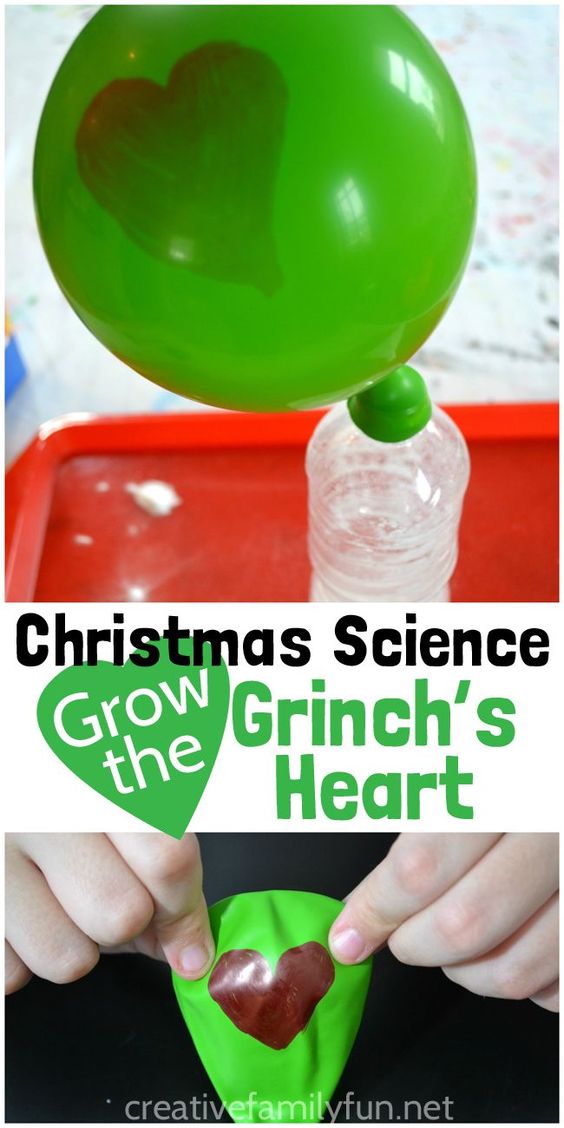 The Grinch Fruit Building & A Christmas CartoonMembers will build their own Grinch healthy treats. 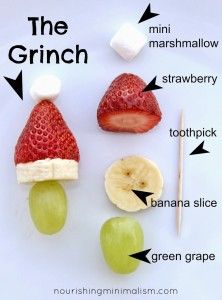 Terribly Terrific  
Tablets and Chromebook Craze Members will be able to visit the following websites and play games. Please write them on the board. PBSkids.orgCoolmath.org Code.orgMyfuture.netWhoville Hair BoutiqueMembers will use empty water bottles, hair ties, ribbon, and hairspray to create whoville looks like the one below. 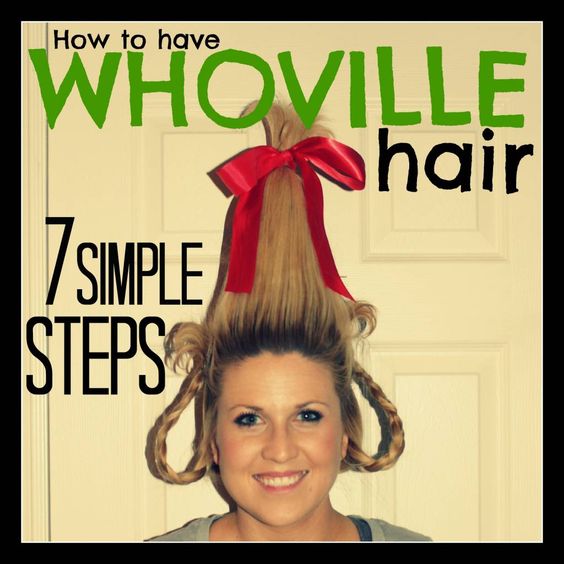 Bat the GrinchMembers will use the baseball net and automatic pitcher and try to hit the red heart on the net.The Grinch DodgeballMembers will play using the rules of traditional dodgeball and anyone who is out with a RED Heart Ball only has to sit for 10 seconds and can return to the game. Grinch StationsDivide members into groups of three. 
Knockout the Grinch: Members will play knockout. WHOlahoop:Members will see how long they can hula hoop without dropping.Member Tagteam Throw: Members will line up at opposite sides and continue throwing a ball back and forth, once someone drops the ball, that group is out. Grinch Drawing Experiment & MovieMembers will follow along as the staff models how to make the Grinch. Once the base is complete, members can color their creations while watching a movie. Allow a member to choose the movie. Grinch Slime1 cup of green glitter glue 1 & 1/2 cups very warm watera few drops of essential oilCombine and mix the above ingredients in a bowlIn a second bowl combine3/4 teaspoons of borax1 & 1/3 cups very warm waterMix the borax into the water and dissolve.  Once the ingredients of both bowls are mixed combine both bowls.  Mix the ingredients with your handshere will be water left over in the bowl.  That can be thrown away.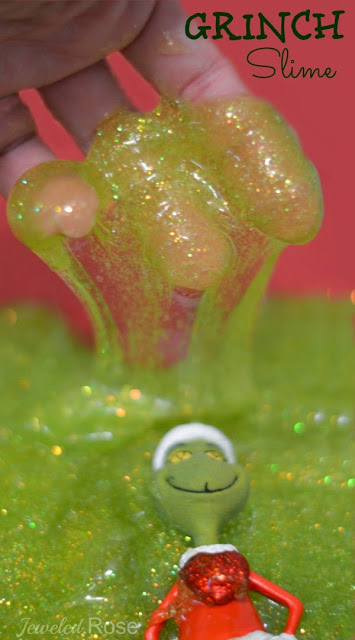 Grinch Coloring SheetsMembers will color Grinch themed coloring sheets and you can play Christmas music or show a Christmas movie in the background. Games Room Learning CenterPre-Teen CenterGymArt RoomSupplies Grinch Coloring Sheets, markers, crayons, pin the heart game, blindfolds carpetball materials, Just Dance game, cupstacks, video games, table top materials, tournament tracking formLEGOS, Lego Cards, Christmas Movie, The Grinch movie (original), Grinch snacks, Grinch bingo sheets, red and green M & Ms, empty water bottles, green balloons, red sharpies, vinegar, baking soda, funnels, the Grinch book, ipod and speaker or chromebook Pandora Christmas cartoon, banana, strawberries, toothpicks, mini marshmallows, green grapes, tablets, chromebooks, empty water bottles, hair ties, non-aerosol hair spray, ribbon, Baseball net, red heart, tape, automatic pitcher, balls, bats, dodgeballs, 2 basketballs, hula hoops, ballsCardstock, markers, movie, Grinch template, clear or green glitter glue, bucket or bowl, warm water, Christmas essential oil, borax, Grinch coloring sheets or coloring books, crayons Games Room Learning CenterPre-teen CenterGymArt Room7:30am Table Top Games & Coloring  8:30am-BreakfastLEGOS & A Movie 8:30am-BreakfastCLOSED CLOSEDCLOSED8:55amSWITCH TIMESWITCH TIMESWITCH TIMESWITCH TIMESWITCH TIME9:00amVideo Gamers & Snowman Building DIY Snow & A MovieSnowman Stress Balls Snowball Fight DodgeballSnowflake Pipe Cleaners 9:55amSWITCH TIMESWITCH TIMESWITCH TIMESWITCH TIMESWITCH TIME10:00amVideo Gamers & Snowman Building 11:00am-LunchDIY Snow & A Movie 11:00am-LunchSnowman Stress Balls 11:00am-LunchSnowball Fight Dodgeball11:00am-LunchSnowflake Pipe Cleaners 11:00am-Lunch 11:30am SWITCH TIME in cafe SWITCH TIME in cafe SWITCH TIME in cafe SWITCH TIME in cafe SWITCH TIME in cafe 12:30pmTable Top Tournament Snowman Marshmallows & Christmas MusicComputer CrazeSnowball Toss Challenge/OutsidePenguin Projects 1:25pm SWITCH TIMESWITCH TIMESWITCH TIMESWITCH TIMESWITCH TIME1:30pm Table Top TournamentSnowman Marshmallows & Christmas MusicComputer CrazeSnowball Toss Challenge/Outside Penguin Projects2:25pmSWITCH TIMESWITCH TIMESWITCH TIMESWITCH TIMESWITCH TIME2:30pm MEMBER CHOICESnack-2:40pmMEMBER CHOICESnack-2:40pmMEMBER CHOICESnack-3:00pmMEMBER CHOICESnack-3:20pmMEMBER CHOICESnack-3:00pm3:55pmSWITCH TIMESWITCH TIMESWITCH TIMESWITCH TIMESWITCH TIME4:00pm Board GamesWinter Wonderland Reading CornerSnow White and Coloring SheetsSnowman BasketballWinter Coloring Sheets and A Movie5:00pm  Consolidation in Games Room Consolidation in Games RoomConsolidation in Games RoomConsolidation in Games RoomConsolidation in Games RoomGames Room Learning CenterPre-Teen CenterGymArt RoomActivity Instructions Table Top Games & ColoringMembers will have free play. Video Gamers & Snowman BuildingDivide members into groups of two. Members will play video games and build their best snowmen with a bucket of materials. Table Top Tournament Divide members into four groups. Members will participate in a games room tournament! Use the tracking form to declare winners. Winners will receive prizes. Ping pong, pool, air hockey, and fooseball. LEGOS & A MovieMembers will sit in groups and accomplish LEGO tasks and have free build time. Choose a member to pick a movie for the hour to play in the background.DIY Snow & A MovieMembers will play with their own snow creation! Play a movie in the background if you would like. You will need 3 cups baking soda, 1/2 cup hair conditioner, preferably white so that it looks like real snow, and a plastic container or large pan to use for play area. You could also include fun tools for creative play: beads, toothpicks, ribbon and craft eyes to make a snowman and Playdoh tools work great, too. Make four of these and divide members into four groups. 1. Mix baking soda and conditioner together in a large bowl. 2. Stir together with spoon until somewhat crumbly in texture. Snow should be moldable, like sand. 3. Place snow in container and play!Snowman Marshmallows & Christmas MusicMembers will make snowman marshmallows and use food coloring pens to create snowman faces! Play music! Winter Wonderland Reading CornerMembers will listen to staff as they read winter children’s books. Then, if time allows, members will read in small groups. Snowman Stress BallsDivide members into partners. Members will create their own snowman stress balls. Members will draw snowman faces on white balloons. Allow time for markers to dry (use sharpies). One partner will hold the balloon open as the other fills it with play-doh. Then partners will switch. 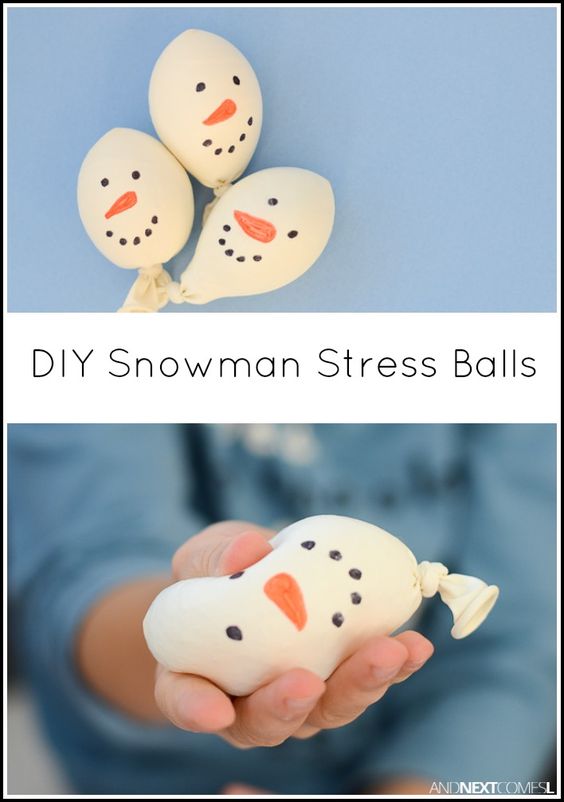 Computer CrazeMembers will be able to go to one of five websites and have fun! Snow White and Coloring SheetsMembers will watch Snow White and color winter-themed coloring sheets! Snowball Fight DodgeballRandom obstacles will be set up in the gym. For example, fortress, blockades, etc. Members will play dodgeball and use the obstacles to protect them in this “snowball fight”Snowball Toss Challenge/OutsideMembers can go outside if weather permits. Must have coats. If weather does not permit, members will participate in a snowball toss challenge. Divide members into pairs. Each pair will be given a bucket of balls (same amount per pair) and an empty bucket. Spread members apart and the first partner (with bucket) will begin tossing balls to his/her partner. Once caught, balls will be put in the opposite bucket. First pair to fully transport their “snowballs” wins. Reverse roles and repeat. Snowman BasketballMembers will play knockout, HORSE, OR shot spot! Divide members into two groups on each end of the gym. Let the group vote on their first game. Rotate games. Snowflake Pipe CleanersYou will need 3 of the halved pipe cleaners for each snowflake.  Fold the small (halved) pipe cleaners in half.  Then, twist two of them together on the bend.  Finally, twist the third small pipe cleaner around the first two.  That’s all you need to do to get them ready for kids to add the pony beads. To finish the snowflakes, wrap the end of the pipe cleaner around our finger to curl it and stuffed the end of the pipe cleaner into the hole of the last bead.  This kind of creates a knot so that the beads won’t come off.  Young kids may need help to accomplish this.  Finally, you can tie a ribbon to one of the ends to create an ornament.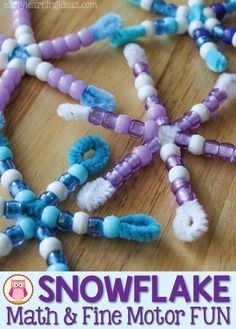 Penguin ProjectsMembers will make their own penguins! See picture.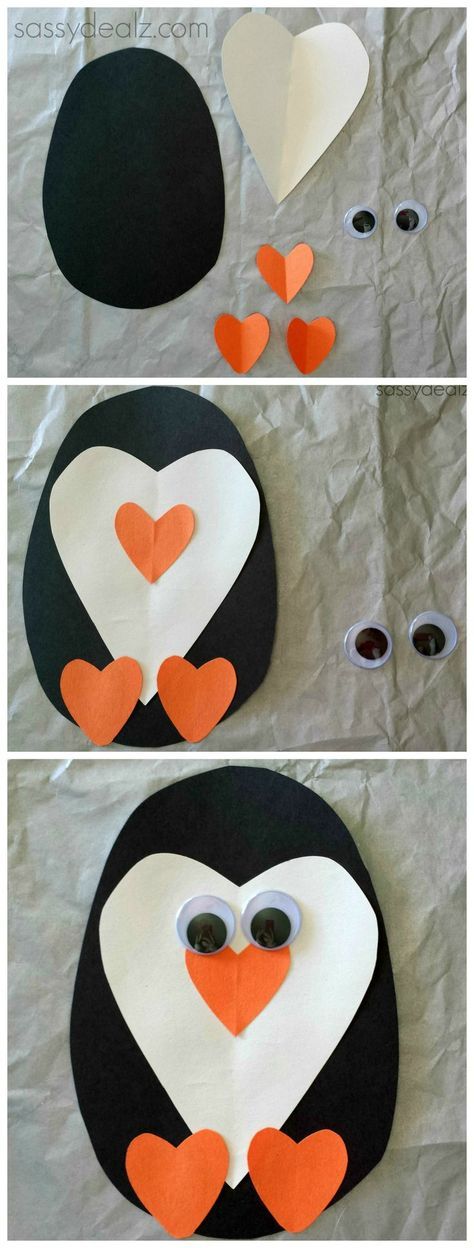 Winter Coloring Sheets & MovieMembers will color winter-themed sheets and watch a movie. Allow a member to choose the movie. Games Room Learning CenterPre-Teen CenterGymArt RoomSupplies Coloring sheets, markers, crayons, video games, 2 buckets of supplies (cupstacks, balls, pipe cleaners, legos, etc.), table top tournament form.Legos, movies, baking soda, hair conditioner, plastic container or tub, fun tools like beads, playdoh tools, large marshmallows, small marshmallows, food coloring pens, winter books, Christmas musicWhite balloons, playdoh, sharpies, computers, snow white, coloring sheets Dodgeballs, obstacles (nets, large cupstacks, hoops, etc.), balls, buckets (or large cupstacks), basketballsPipe cleaners, pony beads, orange, black, and white construction paper, scissors, googly eyes, markers, Winter coloring sheets, movieGames Room Learning CenterPre-teen CenterGymArt Room7:30am Table Top Games & Coloring  8:30am-BreakfastLEGOS & A Movie 8:30am-BreakfastCLOSED CLOSEDCLOSED8:55amSWITCH TIMESWITCH TIMESWITCH TIMESWITCH TIMESWITCH TIME9:00amNew Year Wishing Tree & Board Games2018 Party SlimeDIY Paper Fortune Cookies & A MovieNew Year’s Soccer GOALS!2017 in Review All About Me Coloring Sheets9:55amSWITCH TIMESWITCH TIMESWITCH TIMESWITCH TIMESWITCH TIME10:00amNew Year’s Video Games & Board Games! 11:00am-LunchNew Year Party Hat Treats11:00am-LunchDIY Paper Fortune Cookies & A Movie11:00am-LunchNew Year’s Soccer GOALS!11:00am-Lunch2017 in Review All About Me Coloring Sheets11:00am-Lunch 11:30am SWITCH TIME in cafe SWITCH TIME in cafe SWITCH TIME in cafe SWITCH TIME in cafe SWITCH TIME in cafe 12:30pmTable Tops & Coloring New Year Party Hat TreatsNew Year’s Fort Building & PictionaryOutside OR Stations New Year Wishing Wands 1:25pm SWITCH TIMESWITCH TIMESWITCH TIMESWITCH TIMESWITCH TIME1:30pm Table Tops & Coloring2018 New Year Goal Sheet & Dance Party New Year’s Fort Building & PictionaryOutside OR StationsNew Year Wishing Wands2:25pmSWITCH TIMESWITCH TIMESWITCH TIMESWITCH TIMESWITCH TIME2:30pm MEMBER CHOICESnack-2:40pmMEMBER CHOICESnack-2:40pmMEMBER CHOICESnack-3:00pmMEMBER CHOICESnack-3:20pmMEMBER CHOICESnack-3:00pm3:55pmSWITCH TIMESWITCH TIMESWITCH TIMESWITCH TIMESWITCH TIME4:00pm “New Year’s Eve” Celebration in the Gym“New Year’s Eve” Celebration in the Gym“New Year’s Eve” Celebration in the Gym“New Year’s Eve” Celebration in the Gym“New Year’s Eve” Celebration in the Gym5:00pm  Consolidation in Games Room Consolidation in Games RoomConsolidation in Games RoomConsolidation in Games RoomConsolidation in Games Room4:00pm Meet in gym, go over expectations and party! 4:05pmRecognition from the day: Awards for New Year, New You Members! Share New Year’s Resolutions 4:15pm Ball Drop 4:20pm Party! (front desk available for sensory kiddos-coloring sheets) Music, group dances, games, etc. Games Room Learning CenterPre-Teen CenterGymArt RoomSupplies Table Top Games & ColoringMembers will have free play. New Year Wishing Tree & Board GamesMembers will make their own wishing tree ornaments and place them on the wishing tree. They will write their wish on the ornament with sharpies. Members will also play board games! Allow members to choose their games. New Year’s Video Games & Board Games!Members will play video games (member choice) and play board games (member choice) Table Tops & ColoringMembers will rotate table tops and have the option to color at the tables. LEGOS & A MovieMembers will have free LEGO play and watch a movie.
 2018 Party SlimeMembers will make their own new year slime! 1 cup of glitter glue, 1 & 1/2 cups very warm water. Combine and mix the above ingredients in a bowl. In a second bowl combine 3/4 teaspoons of borax, 1 & 1/3 cups very warm water Mix the borax into the water and dissolve.  Once the ingredients of both bowls are mixed combine both bowls.  Mix the ingredients with your hands here will be water left over in the bowl. Can be thrown away. Add sequence if you’d like. New Year Party Hat TreatsMembers will make their own party hats with waffle cones, frosting, and sprinkles, etc. 2018 New Year Goal Sheet & Dance PartyMembers will complete a 2018 goal sheet and have a dance party! DIY Paper Fortune Cookies & A MovieMembers will watch a movie as they make fortune cookies. Picture instructions below. 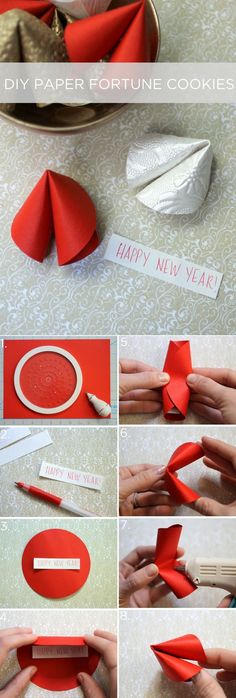 New Year’s Fort Building & Pictionary Members will use PTC materials and build their own forts and play Pictionary! New Year’s Soccer GOALS!Members will attempt to score goals using a soccer ball. There will be many goals set up in the gym, some difficult, some easy. Members will rotate through the challenges and attempt to earn the most points. Outside OR StationsMembers will go outside, weather permitting. If not, they will rotate to and from the following stations: Shoot out, high jump, cone race, jump rope, hula hoops, tennis dribble.2017 in Review All About Me Coloring SheetsMembers will complete an all about me coloring sheet and share big moments from their 2017. New Year Wishing WandsStart by cutting out a star from the piece of cardstock. Then cut an outline from that star. Stick this star frame onto piece of sticky backed plastic (contact paper) and trim around the edges. Then you can decorate. Add a stick - we used a rolled up piece of the card - and some ribbons and you're done. Then your little fairies and New Year pixies can waft around granting wishes into the New Year.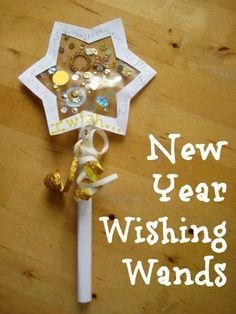 Games Room Learning CenterPre-Teen CenterGymArt RoomActivity Instructions Small tree, ornament hooks, small ornaments  Legos, movie, glitter glue, water, bowls, borax, waffle cones, candy, frosting, plastic knives, 2018 goal sheet, musicCircle cutter or pre-cut circles, decorative paper, pens, white paper, scissors, hot-glue gun, fort items, expo markers, Pictionary topics or game Soccer balls, soccer goals, buckets, etc. outside balls OR basketballs, masking tape, sharpie, cones, jump ropes, hula hoops, tennis balls, tennis racquets.  2017 year in review sheets, markers, cardstock, scissors, contact paper (sticky), sequins, ribbon, tissue paper, dowel rods or popsicle stick, etc. 